RADNI ODGOJNamatanje špage / vuneZa ovaj zadatak trebaju nam dva koluta ( jedan veći i jedan manji) napravljen od kartona i vuna ili špaga.Prvo uzmi špagu / vunu u ruku i reci kakva je ( tvrda, mekana, hrapava).Zatim pogledaj kolute i pokaži veći kolut, a zatim manji kolut.Od čega je napravljen kolut?A sada možemo započeti i s radom. Uzmi špagu u dominantnu ruku( ruku kojom pišeš), a kolut u nedominantnu i provuci špagu kroz kolut.  Ako ne možeš sam zamoli mamu da ti malo pomogne.  Aktivnost prvo napravi s većim kolutom, a zatim s manjim.  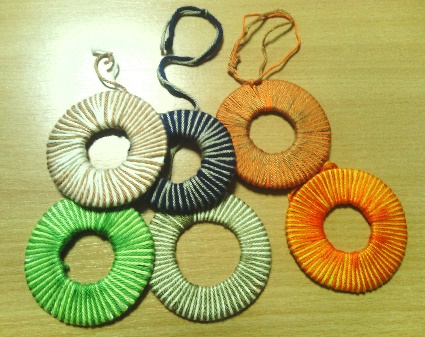 